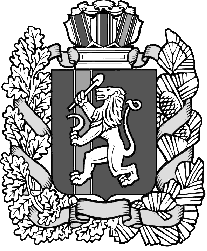 ШЕЛОМКОВСКИЙ СЕЛЬСКИЙ СОВЕТ ДЕПУТАТОВДзержинского района  Красноярского краяРЕШЕНИЕс.Шеломки07.12.2021                                                                                   № 15-59рО  внесении изменений и дополнений  в Устав муниципального образования Шеломковский сельсовет Дзержинского района Красноярского края В целях приведения в соответствие с требованиями федерального и краевого законодательства, руководствуясь ст.21, 54, 55 Устава Шеломковского сельсовета Дзержинского района, Шеломковский сельский Совет депутатов РЕШИЛ:1. Внести в Устав  муниципального образования Шеломковский сельсовет следующие изменения:1.1. В статье 6 подпункт 9 пункта 1 изложить в новой редакции: «9) утверждение правил благоустройства территории поселения, осуществление муниципального контроля в сфере благоустройства, предметом которого является соблюдение правил благоустройства территории поселения, требований к обеспечению доступности для инвалидов объектов социальной, инженерной и транспортной инфраструктур и предоставляемых услуг, организация благоустройства территории поселения в соответствии с указанными правилами.;»1.2. В статье 6 в подпункте 15 пункта 1 слова «за сохранностью автомобильных дорог местного значения» заменить словами «на автомобильном транспорте, городском наземном электрическом транспорте и в дорожном хозяйстве».1.3. В статье 6.2 пункт 1 дополнить подпунктом 18 следующего содержания: «18) осуществление мероприятий в сфере профилактики правонарушений, предусмотренных Федеральным законом "Об основах системы профилактики правонарушений в Российской Федерации."». 2. Поручить главе Шеломковского сельсовета направить решение в Управление Министерства юстиции Российской Федерации по Красноярскому краю для государственной регистрации.3. Контроль за исполнением настоящего решения возложить на постоянную комиссию по вопросам законности.(Бехтерева Л.Н.)4. Настоящее решение подлежит официальному опубликованию после его государственной регистрации и вступает в силу в день, следующий за днем его официального опубликования. Положения пункта 1.3 настоящего Решения  вступают в силу с 01.01.2022 года.Глава Шеломковского сельсовета Дзержинского района Красноярского края обязан опубликовать (обнародовать) зарегистрированное Решение о внесении изменений и дополнений в Устав в течение семи дней со дня поступления из Управления Министерства юстиции Российской Федерации по Красноярскому краю уведомления о включении сведений о настоящем Решении в государственный реестр уставов муниципальных образований Красноярского края.Председатель сельского Совета депутатов                    Т.Г.Антоненко          Глава сельсовета                                                        С.В.Шестопалов  